Salzburg/Austria, September 21, 2017COPA-DATA at the SPS IPC Drives 2017, Hall 7, Booth 590zenon: the smart solution for any infrastructureCOPA-DATA will attend SPS IPC Drives in Nuremberg, Germany from November 28-30. Joined by eight partners, the company will be demonstrating how the zenon software is able to lay the foundations for the city of the future right now. The company will be stationed in Hall 7, Booth 590.More and more people are moving to the city – a trend that presents major hurdles. In order to prevent a shortage of resources and improve quality of life, the city of the future must be more efficient and more sustainable. At SPS IPC Drives, COPA-DATA will be exhibiting on how urban areas can start gearing up for these future challenges now. The automation software zenon is highly cost-effective in this and can be easily integrated into existing systems. “With zenon we’re able to put the city of the future into effect now. No matter whether the task involves controlling local traffic, street lighting or waste disposal, zenon offers an efficient solution,” explains Andreas Zerlett, Sales Excellence Energy & Infrastructure / Smart City at COPA-DATA. SCADA-Automation will be supporting COPA-DATA as a partner at the trade fair on the theme of the ‘Smart City’.Smart Business Solution for ProductionVisitors will also find out all about ergonomic and dynamic process solutions for the automotive, energy and infrastructure, food and beverage and pharmaceutical sectors. As part of this, Smart Factory solutions play an important role in production. COPA-DATA will be showing how innovation works in practice: Filling and packaging systems manufacturer, KHS, is already using zenon as a standard. The software controls the production and visually processes the data collected. At the COPA-DATA booth, the company will be showcasing how the innovative analysis of status data facilitates the predictive maintenance of machines. In terms of wear, for example, the solution is able to identity this early on, meaning that machine maintenance can be scheduled in advance. This will be live demonstrated by KHS at a bottle coating station. The COPA-DATA partners CaderaDesign, KÖHL Maschinenbau, KROPF SOLUTIONS, neogramm and SABO Mobile IT will also be showing visitors how they use zenon in practice.Captions:COPA-DATA_Smart_City.jpg: 
The city of the future is connected and can be made more efficient and sustainable through automation software.SPS_IPC_Drives_COPA-DATA.jpg: 
zenon offers efficient solutions to make factories and cities smarter.On COPA-DATACOPA-DATA is the technological leader for ergonomic and highly dynamic process solutions. The company, founded in 1987, develops the software zenon for HMI/SCADA, Dynamic Production Reporting and integrated PLC systems at its headquarters in Austria. zenon is sold through its own offices in Europe, North America and Asia, as well as partners and distributors throughout the world. Customers benefit from local contact persons and local support thanks to a decentralized corporate structure. As an independent company, COPA-DATA can act quickly and flexibly, continues to set new standards in functionality and ease of use and leads the market trends. Over 100,000 installed systems in more than 90 countries provide companies in the Food & Beverage, Energy & Infrastructure, Automotive and Pharmaceutical sectors with new scope for efficient automation.On zenonzenon is a software system from COPA-DATA for industrial automation and the energy industry. Machines and equipment are controlled, monitored and optimized. zenon’s particular strength is open and reliable communication in heterogeneous production facilities. Open interfaces and over 300 native drivers and communication protocols support the horizontal and vertical integration. This allows for continuous implementation of the Industrial IoT and the Smart Factory. Projects with zenon are highly scalable.
zenon is ergonomic, both for the engineer and for the end user. The engineering environment is flexible and can be used for a wide range of applications. The principle of “setting parameters instead of programming” helps engineers to configure projects quickly and without errors. Complex functions for comprehensive projects are supplied out-of-the-box to create intuitive and robust applications. Users can thereby contribute to increased flexibility and efficiency with zenon.www.copadata.com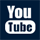 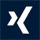 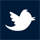 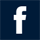 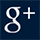 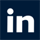 